3 марта 2022 года № 663В соответствии с Федеральным законом от 6 октября 2003 года                    № 131–ФЗ «Об общих принципах организации местного самоуправления в                   Российской Федерации», рассмотрев протест прокуратуры города Чебоксары от 20 января 2022 года № 03-01-2022 на решение Чебоксарского городского Собрания депутатов от 28 ноября 2017 года № 1006 «Об утверждении Правил благоустройства территории города Чебоксары» Чебоксарское городское Собрание депутатовР Е Ш И Л О:1. Протест прокуратуры города Чебоксары от 20 января 2022 года               № 03-01-2022 на решение Чебоксарского городского Собрания депутатов от 28 ноября 2017 года № 1006 «Об утверждении Правил благоустройства территории города Чебоксары» принять к сведению.2. Поручить администрации города Чебоксары разработать и внести в Чебоксарское городское Собрание депутатов проект решения Чебоксарского городского Собрания депутатов «О внесении изменений в Правила благоустройства территории города Чебоксары, утвержденные решением Чебоксарского городского Собрания депутатов от 28 ноября 2017 года                   № 1006».3. Настоящее решение вступает в силу с момента подписания.4. Опубликовать настоящее решение в Вестнике органов местного самоуправления города Чебоксары.Глава города Чебоксары                                                                  О.И. КортуновЧувашская РеспубликаЧебоксарское городскоеСобрание депутатовРЕШЕНИЕ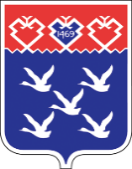 Чǎваш РеспубликиШупашкар хулиндепутатсен ПухăвĕЙЫШĂНУ